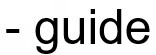 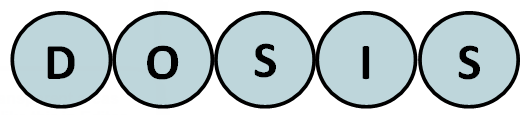 DOkumenteret Systematisk InformationsSøgningCite as: APAUCN Bibliotek. (2024). DOSIS-guide: Dokumenteret Systematisk InformationsSøgning. Aalborg: Professionshøjskolen UCN.1. Emne og stikord (emnebeskrivelse/brainstorm over eventuelle søgeord)1. Emne og stikord (emnebeskrivelse/brainstorm over eventuelle søgeord)Titel:Problemstilling:  Titel:Problemstilling:  Stikord på dansk:Stikord på engelsk:2: Databaser (valg og begrundelse)2: Databaser (valg og begrundelse)2: Databaser (valg og begrundelse)Navn på database:Begrundelse for valg af databaseDato / periode for søgning1: 2:3:…3. Blokinddeling (valgte søgeord/søgeteknik for hver blok)3. Blokinddeling (valgte søgeord/søgeteknik for hver blok)3. Blokinddeling (valgte søgeord/søgeteknik for hver blok)3. Blokinddeling (valgte søgeord/søgeteknik for hver blok)3. Blokinddeling (valgte søgeord/søgeteknik for hver blok)3. Blokinddeling (valgte søgeord/søgeteknik for hver blok)Navn på database:Blok 1 Blok 2Blok 3Blok 4…1:Søgeord/søgeteknik:Søgeord/søgeteknik:Søgeord/søgeteknik:Søgeord/søgeteknik:2: Søgeord/søgeteknik:Søgeord/søgeteknik:Søgeord/søgeteknik:Søgeord/søgeteknik:3: Søgeord/søgeteknik:Søgeord/søgeteknik:Søgeord/søgeteknik:Søgeord/søgeteknik:4. Søgeresultat for hver enkelt blok (antal hits)4. Søgeresultat for hver enkelt blok (antal hits)4. Søgeresultat for hver enkelt blok (antal hits)4. Søgeresultat for hver enkelt blok (antal hits)4. Søgeresultat for hver enkelt blok (antal hits)4. Søgeresultat for hver enkelt blok (antal hits)Navn på database:Blok 1Blok 2Blok 3Blok 4…1:2: 3:…4. Søgeresultat ved kombination af blokke (antal hits)4. Søgeresultat ved kombination af blokke (antal hits)4. Søgeresultat ved kombination af blokke (antal hits)4. Søgeresultat ved kombination af blokke (antal hits)4. Søgeresultat ved kombination af blokke (antal hits)Navn på database:Blok 1 AND Blok 2 AND Blok 3Blok 1 AND Blok 2 AND Blok 3 AND Blok 4Blok 1 AND Blok 2 AND Blok 3 AND Blok 4 inkl. eventuelle afgrænsninger (punkt 5)…1: 2: 3: …5. Eventuelle afgrænsninger via database (beskriv valg)5. Eventuelle afgrænsninger via database (beskriv valg)5. Eventuelle afgrænsninger via database (beskriv valg)5. Eventuelle afgrænsninger via database (beskriv valg)5. Eventuelle afgrænsninger via database (beskriv valg)Navn på database:ÅrSprogAldersgruppe….1:2: 3: …